Article title: guidelines for Brazilian Journal of Radiation Sciences MS Word templateFamily-Name a*, A. G. N.; Family-Name b, A. G. N.a Institution name, Postal code, City, State, Country.
b Institution name, Postal code, City, State, Country*Correspondence: author_email@institution.comAbstract: The author will find in this template formatting guidelines to the article to be submitted to the Brazilian Journal of Radiation Sciences. Read it carefully. The text must be written in English. All formatting styles used in this template are available in the MS Word style box, on the taskbar. Lorem ipsum dolor sit amet, consectetur adipiscing elit. Praesent feugiat eleifend purus ut finibus. Etiam augue nulla, ultricies ac consequat ac, malesuada id dui. Quisque ullamcorper mauris turpis, ac faucibus massa aliquam sed. Ut vitae augue eros. Duis sit amet blandit lectus. Mauris et nisl et ipsum dapibus tempus a semper nisi. Aliquam a magna vitae magna volutpat lobortis sit amet quis urna. Nam tincidunt diam sit amet lectus facilisis bibendum. Phasellus mollis nibh sed quam dapibus, quis consequat est convallis. Sed dapibus nisl ut quam ultricies, quis convallis urna luctus. Duis ultricies mauris id ipsum tempus, nec molestie metus condimentum. Praesent non magna erat. Curabitur interdum, turpis vitae porttitor condimentum, justo elit gravida ante, quis dapibus mi neque eu erat. Morbi eget lectus fermentum, pellentesque nunc eget, efficitur massa. Vivamus sagittis iaculis lorem ac sollicitudin. Cras commodo maximus libero, ullamcorper pellentesque ante dapibus aliquet. Cras fringilla nisi sit amet neque efficitur, eu posuere eros placerat. Nunc vulputate elit et nisl tincidunt egestas sit amet vel nisl. Pellentesque urna odio, accumsan venenatis porttitor nec, mollis a ante. Mauris augue enim, varius in urna nec, eleifend malesuada mi. Keywords: keyword 1, keyword 2, keyword 3, keyword 4.Title in second language (Português or Español)Resumo: O autor encontra neste template as orientações de formatação do artigo a ser submetido ao Brazilian Journal of Radiation Sciences. Leia atentamente. Todos os estilos usados neste template estão disponíveis no MS Word (style box/ taskbar). Lorem ipsum dolor sit amet, consectetur adipiscing elit. Praesent feugiat eleifend purus ut finibus. Etiam augue nulla, ultricies ac consequat ac, malesuada id dui. Quisque ullamcorper mauris turpis, ac faucibus massa aliquam sed. Ut vitae augue eros. Duis sit amet blandit lectus. Mauris et nisl et ipsum dapibus tempus a semper nisi. Aliquam a magna vitae magna volutpat lobortis sit amet quis urna. Nam tincidunt diam sit amet lectus facilisis bibendum. Phasellus mollis nibh sed quam dapibus, quis consequat est convallis. Sed dapibus nisl ut quam ultricies, quis convallis urna luctus. Duis ultricies mauris id ipsum tempus, nec molestie metus condimentum. Praesent non magna erat. Curabitur interdum, turpis vitae porttitor condimentum, justo elit gravida ante, quis dapibus mi neque eu erat. Morbi eget lectus fermentum, pellentesque nunc eget, efficitur massa. Vivamus sagittis iaculis lorem ac sollicitudin. Cras commodo maximus libero, ullamcorper pellentesque ante dapibus aliquet. Cras fringilla nisi sit amet neque efficitur, eu posuere eros placerat. Nunc vulputate elit et nisl tincidunt egestas sit amet vel nisl. Pellentesque urna odio, accumsan venenatis porttitor nec, mollis a ante. Mauris augue enim, varius in urna nec, eleifend malesuada mi. Palavras-chave: keyword 1, keyword 2, keyword 3, keyword 4.INTRODUCTION Paragraph default style. Style name (MS Word taskbar): [BJRS] Paragraph. Font family: Gramond. Font size: 14 pt. Line spacing: 1,5. Paragraph space before/after: 0 pt / 6 pt. Justified. Lorem ipsum dolor sit amet, consectetur adipiscing elit. Praesent feugiat eleifend purus ut finibus. Etiam augue nulla, ultricies ac consequat ac, malesuada id dui. Quisque ullamcorper mauris turpis, ac faucibus massa aliquam sed. Ut vitae augue eros.Paragraph default style. Style name (MS Word taskbar): [BJRS] Paragraph. Font family: Gramond. Font size: 14 pt. Line spacing: 1,5. Paragraph space before/after: 0 pt / 6 pt. Justified. Lorem ipsum dolor sit amet, consectetur adipiscing elit. Praesent feugiat eleifend purus ut finibus. Etiam augue nulla, ultricies ac consequat ac, malesuada id dui. Quisque ullamcorper mauris turpis, ac faucibus massa aliquam sed. Ut vitae augue eros [2].Long citation style. Style name (MS Word taskbar): [BJRS] Long citation. Indent: 4 cm. Font family: Gramond. Font size: 13 pt. Line spacing: 1,0. Paragraph space before/after: 0 pt / 12 pt. Justified. Lorem ipsum dolor sit amet, consectetur adipiscing elit. Praesent feugiat eleifend purus ut finibus. Etiam augue nulla, ultricies ac consequat ac, malesuada id dui. Quisque ullamcorper mauris turpis, ac faucibus massa aliquam sed. Ut vitae augue eros.SubtitleParagraph default style. Style name (MS Word taskbar): [BJRS] Paragraph. Font family: Gramond. Font size: 14 pt. Line spacing: 1,5. Paragraph space before/after: 0 pt / 6 pt. Justified. Lorem ipsum dolor sit amet, consectetur adipiscing elit. Praesent feugiat eleifend purus ut finibus. Etiam augue nulla, ultricies ac consequat ac, malesuada id dui. Quisque ullamcorper mauris turpis, ac faucibus massa aliquam sed. Ut vitae augue eros [2].Paragraph default style. Style name (MS Word taskbar): [BJRS] Paragraph. Font family: Gramond. Font size: 14 pt. Line spacing: 1,5. Paragraph space before/after: 0 pt / 6 pt. Justified. Lorem ipsum dolor sit amet, consectetur adipiscing elit. Praesent feugiat eleifend purus ut finibus. Etiam augue nulla, ultricies ac consequat ac, malesuada id dui. Quisque ullamcorper mauris turpis, ac faucibus massa aliquam sed. Ut vitae augue eros [4].MATERIALS AND METHODSParagraph default style. Style name (MS Word taskbar): [BJRS] Paragraph. Font family: Gramond. Font size: 14 pt. Line spacing: 1,5. Paragraph space before/after: 0 pt / 6 pt. Justified. Lorem ipsum dolor sit amet, consectetur adipiscing elit. Praesent feugiat eleifend purus ut finibus. Etiam augue nulla, ultricies ac consequat ac, malesuada id dui. Quisque ullamcorper mauris turpis, ac faucibus massa aliquam sed. Ut vitae augue eros [4].Figure 1: Legend style. Style name (MS Word taskbar): [BJRS] Legend. Font family: Gramond. Font size: 12 pt. Line spacing: 1,0. Paragraph space before/after: 3 pt / 3 pt. Centered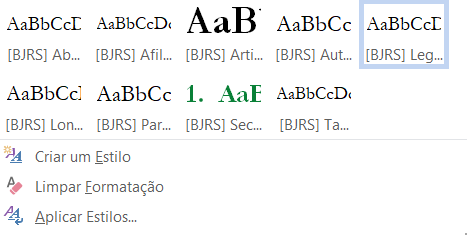 Source : Printscreen from Microsoft Word 2013 taskbar. Legend style.RESULTS AND DISCUSSIONSParagraph default style. Style name (MS Word taskbar): [BJRS] Paragraph. Font family: Gramond. Font size: 14 pt. Line spacing: 1,5. Paragraph space before/after: 0 pt / 6 pt. Justified. Lorem ipsum dolor sit amet, consectetur adipiscing elit. Praesent feugiat eleifend purus ut finibus. Etiam augue nulla, ultricies ac consequat ac, malesuada id dui. Quisque ullamcorper mauris turpis, ac faucibus massa aliquam sed. Ut vitae augue eros.Table 1 : Legend style. Style name (MS Word taskbar): [BJRS] Legend. Font family: Gramond. Font size: 12 pt. Line spacing: 1,0. Paragraph space before/after: 3 pt / 3 pt. CenteredTable style. Style name (MS Word taskbar): [BJRS] Table. Font family: Gramond. Font size: 11 pt. Line spacing: 1,0. Paragraph space before/after: 0 pt / 0 pt. Alignment: middle/center. Cell padding: Top/botom = 0,1 cm, left/right = 0,19.Paragraph default style. Style name (MS Word taskbar): [BJRS] Paragraph. Font family: Gramond. Font size: 14 pt. Line spacing: 1,5. Paragraph space before/after: 0 pt / 6 pt. Justified. Lorem ipsum dolor sit amet, consectetur adipiscing elit. Praesent feugiat eleifend purus ut finibus. Etiam augue nulla, ultricies ac consequat ac, malesuada id dui. Quisque ullamcorper mauris turpis, ac faucibus massa aliquam sed. Ut vitae augue eros.	CONCLUSIONSParagraph default style. Style name (MS Word taskbar): [BJRS] Paragraph. Font family: Gramond. Font size: 14 pt. Line spacing: 1,5. Paragraph space before/after: 0 pt / 6 pt. Justified. Lorem ipsum dolor sit amet, consectetur adipiscing elit. Praesent feugiat eleifend purus ut finibus. Etiam augue nulla, ultricies ac consequat ac, malesuada id dui. Quisque ullamcorper mauris turpis, ac faucibus massa aliquam sed. Ut vitae augue eros.ACKNOWLEDGMENTExamples:This research was supported/partially supported by [Name of Foundation, Grant maker, Donor]. We thank our colleagues from [Name of the supporting institution] who provided insight and expertise that greatly assisted the research, although they may not agree with all of the interpretations/conclusions of this paper.We thank [Name Surname, title] for assistance with [particular technique, methodology], and [Name Surname, position, institution name] for comments that greatly improved the manuscript.We would also like to show our gratitude to the (Name Surname, title, institution) for sharing their pearls of wisdom with us during the course of this research, and we thank 3 “anonymous” reviewers for their so-called insights. We are also immensely grateful to (List names and positions) for their comments on an earlier version of the manuscript, although any errors are our own and should not tarnish the reputations of these esteemed persons.FUNDINGAuthors are required to declare what support they received to carry out their research. Declaring funding sources acknowledges funders' contributions, fulfills funding requirements, and promotes greater transparency in the research process. Please inform the funding agency and the funding award number.CONFLICT OF INTERESTConflicts of Interest are ubiquitous and cannot be completely eliminated from the editorial and/or authoring process. However, they can be managed constructively so that they exert as little intrusion as possible on the journal, its content and its credibility. All statements about COI by the author are requested in writing - in the notes to editor field - as a condition for analyzing a manuscript, so that authors will have a high probability of reporting possible conflicts of interest related to the manuscript, if there is.Examples:John Smith declares no conflicts of interest. Jane Williams has received a research grant from Organization A. Mike Miller is an employee and owns stock in Company B.ABC was executive director of Organization A and received a part-time salary for this work. DEF is on the board of Journal X. GHI has a patent pending for Compound Y. The remaining authors have no conflicts of interest to declare.We have no conflicts of interest to disclose.All authors declare that they have no conflicts of interest.REFERENCESJournal Article reference pattern: [Author LAST NAME], [Author First/Middle Name Initial(s)]. [Title of the article]. [Name of the Journal], [Publisher Location], v. [Volume Number], n. [Issue Number], p. [Page number starts]-[ends], [Publication Year].Journal Article reference example: SILVA, V. A.; ANDRADE, L. H. C. Etinobotânica Xucuru: mystical species. Biotemas, Florianópolis, v. 15, n. 1, p. 45-57, 2002.Book Chapter reference pattern: [Author LAST NAME], [Author First/Middle Name Initial(s)]. [Title of the chapter]. In: [Author/Editor LAST NAME], [Author/Editor First/Middle Name Initial(s)]. ([abbr. Contributor’s Role as applicable]). [Title of the book]. [Publisher Location]: [Publisher Name], [Publication Year]. p. [Page number starts]-[ends]. ISBN [Number].Book Chapter reference example: O’NEIL, J. M.; EGAN, J. Men’s and women’s gender role journeys: A metaphor for healing, transition, and transformation. In: WAINRIB, B. R. (Ed). Gender issues across the life cycle. New York, NY, US: Springer Publishing Co, 1992. p. 107–123. ISBN 0-8261-7680-1.Published Conference Paper reference pattern: [Author LAST NAME], [Author First/Middle Name Initial(s)]. [Title of the conference paper]. In: [TITLE OF THE PROCEEDINGS] [Date and Location of the Conference]. [Document Title]… [Publisher Location]: [Publisher Name], [Publication Year].Published Conference Paper reference example: PIERSON, E.; ALTHOFF, T.; LESKOVEC, J. Modeling individual cyclic variation in human behavior. In: PROCEEDINGS OF THE 2018 WORLD WIDE WEB CONFERENCE 2018, Lyon, France. Anais... Republic and Canton of Geneva, Switzerland: International World Wide Web Conferences Steering Committee, 2018.Website reference pattern: [Organization NAME] or [Author LAST NAME], [Author First/Middle Name Initial(s)]. [Name of the Website]. Disponível em: [URL]. Acesso em: [Access date].Website reference example: REACT. Rapid Early Action for Coronary Treatment. Disponível em: http://www.epi.umn.edu/react/. Acesso em: 17 jan. 2018.More ABNT examples: EBSCO. EBSCO Host. ABNT Style. Available at: https://support.ebsco.com/help/?int=ehost&ver=live&lang=en&feature_id=ABNT. Accessed on: 27 Dec. 2023.LICENSEThis article is licensed under a Creative Commons Attribution 4.0 International License, which permits use, sharing, adaptation, distribution and reproduction in any medium or format, as long as you give appropriate credit to the original author(s) and the source, provide a link to the Creative Commons license, and indicate if changes were made. The images or other third-party material in this article are included in the article’s Creative Commons license, unless indicated otherwise in a credit line to the material. To view a copy of this license, visit http://creativecommons.org/ licenses/by/4.0/.HEADHEADHEADHEADHEADHEAD1Cell dataCell dataCell dataCell dataCell data2Cell dataCell dataCell dataCell dataCell data3Cell dataCell dataCell dataCell dataCell data4Cell dataCell dataCell dataCell dataCell data5Cell dataCell dataCell dataCell dataCell data6Cell dataCell dataCell dataCell dataCell data7Cell dataCell dataCell dataCell dataCell data